Intent Form for Egypt, Jordan, Israel - March 7-21, 2021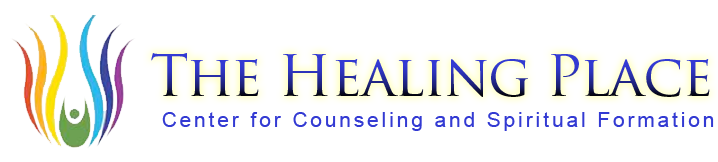 Full NameHome AddressMobile Phone / Home Phone / E-mailBirthday (MM/DD/YYYYPassport number / Date of ExpirationEmergency Contact / PhoneAllergies Roommate (If none we will select.)Airline Rewards NumberDeparture City (We travel out of Dulles, orDetroit.)Trip Cost $4835.00;  Deposit $350.00due November 30, 2019 (Depositnonrefundable after December 15, 2019)We take CashApp, ApplePay, check, credit card (MC and Visa)To: The Healing Place For: Israel, 20218150 Walnut Grove Rd.Mechanicsville, VA 23111Attn: Rev. Dr. Emily PardueName (Print)_____________________________Signature________________________________Date _______________________       Office Use OnlyDep. Received ___________________________CashApp_____ApplePay_____Check_____Credit CardReceived by ________________________Contact: Rev. Dr. Emily A. Pardue revladyem@yahoo.com 313-378-1084